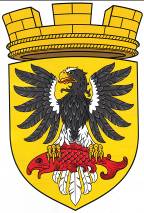 МУНИЦИПАЛЬНОЕ ОБРАЗОВАНИЕ«ЕЛИЗОВСКОЕ ГОРОДСКОЕ ПОСЕЛЕНИЕ»Собрание депутатов Елизовского городского поселенияТРЕТИЙСОЗЫВ,СОРОК  ЧЕТВЕРТАЯ  СЕССИЯРЕШЕНИЕ №779г. Елизово            							11 февраля 2021 годаО временно исполняющем обязанностиГлавы администрации Елизовскогогородского поселенияВ соответствии со статьей 37 Федерального закона от 06.10.2003 №131-ФЗ «Об общих принципах организации местного самоуправления в Российской Федерации», со статьей 32 Устава Елизовского городского поселения, в связи досрочным прекращением полномочий Главы Елизовского городского поселения Щипицына Дмитрия Борисовича, Собрание депутатов Елизовского городского поселенияРЕШИЛО:	1. Возложить временное исполнение обязанностей Главы администрации Елизовского городского поселения с 16февраля 2021 года на заместителя Главы администрации Елизовского городского поселения Масло Владислава Анатольевича, без освобождения от основной должности, до вступления в должность Главы администрации Елизовского городского поселения, назначенного по результатам конкурса на замещение должности Главы администрации Елизовского городского поселения.	2. Настоящее Решение вступает в силу со дня его принятия.	3. Опубликовать (обнародовать) настоящее Решение.		Глава Елизовского городского поселения –		председатель Собрания депутатов		Елизовского городского поселения             Е.И. Рябцева